Российская Федерация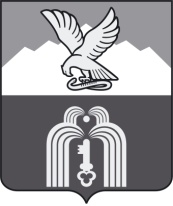 Р Е Ш Е Н И ЕДумы города ПятигорскаСтавропольского краяО проекте Закона Ставропольского края «О внесении изменений в Закон Ставропольского края «Об административных правонарушениях в Ставропольском крае»	Рассмотрев внесенный Главой города Пятигорска проект Закона Ставропольского края «О внесении изменений в Закон Ставропольского края «Об административных правонарушениях в Ставропольском крае»,Дума города ПятигорскаРЕШИЛА:1. Одобрить внесенный в качестве законодательной инициативы Главой города Пятигорска проект Закона Ставропольского края «О внесении изменений в Закон Ставропольского края «Об административных правонарушениях в Ставропольском крае».2. В соответствии со статьей 30 Устава (Основного Закона) Ставропольского края направить указанный в пункте 1 настоящего решения проект закона Ставропольского края в Думу Ставропольского края в порядке законодательной инициативы.3. Назначить представителем Думы города Пятигорска при рассмотрении указанного в пункте 1 настоящего решения законопроекта в Думе Ставропольского края управляющего делами Думы города Пятигорска Михалеву Е.В. и начальника правового управления администрации города Пятигорска Бородаева А.Ю.4. Настоящее решение вступает в силу со дня его подписания.ПредседательДумы города Пятигорска                                                                 Л.В. Похилько_____________________№___________________